Wray of Sunshine Mindology Fitness Kids NewsletterWray of Sunshine Mindology Fitness Kids NewsletterThree Essential Ingredients for School Success Wray of Sunshine Mindology Fitness Kids NewsletterFirst Edition| February 2022 | Winter |Wray of Sunshine Mindology Fitness Kids NewsletterAttention: Our attentional system is sensitive to stress and becomes engaged with positive emotions. The School Family reduces stress while creating an atmosphere of caring, encouragement and meaningful contributions. Willingness to Learn: Without willingness, each interaction becomes a power struggle instead of a learning opportunity. The School Family brings all children and adults, especially the most difficult, to a place of willingness through a sense of belonging. Impulse Control: Connection with others is the construct that literally wires the brain for impulse control. Disconnected children are disruptive and prone to aggressive, shutting down or bullying behaviors. The School Family uses connection to encourage impulse control while teaching self-regulation skills in context.Attention: Our attentional system is sensitive to stress and becomes engaged with positive emotions. The School Family reduces stress while creating an atmosphere of caring, encouragement and meaningful contributions. Willingness to Learn: Without willingness, each interaction becomes a power struggle instead of a learning opportunity. The School Family brings all children and adults, especially the most difficult, to a place of willingness through a sense of belonging. Impulse Control: Connection with others is the construct that literally wires the brain for impulse control. Disconnected children are disruptive and prone to aggressive, shutting down or bullying behaviors. The School Family uses connection to encourage impulse control while teaching self-regulation skills in context.Attention: Our attentional system is sensitive to stress and becomes engaged with positive emotions. The School Family reduces stress while creating an atmosphere of caring, encouragement and meaningful contributions. Willingness to Learn: Without willingness, each interaction becomes a power struggle instead of a learning opportunity. The School Family brings all children and adults, especially the most difficult, to a place of willingness through a sense of belonging. Impulse Control: Connection with others is the construct that literally wires the brain for impulse control. Disconnected children are disruptive and prone to aggressive, shutting down or bullying behaviors. The School Family uses connection to encourage impulse control while teaching self-regulation skills in context.Attention: Our attentional system is sensitive to stress and becomes engaged with positive emotions. The School Family reduces stress while creating an atmosphere of caring, encouragement and meaningful contributions. Willingness to Learn: Without willingness, each interaction becomes a power struggle instead of a learning opportunity. The School Family brings all children and adults, especially the most difficult, to a place of willingness through a sense of belonging. Impulse Control: Connection with others is the construct that literally wires the brain for impulse control. Disconnected children are disruptive and prone to aggressive, shutting down or bullying behaviors. The School Family uses connection to encourage impulse control while teaching self-regulation skills in context.Dear Families,We need your help in doing everything possible to curb the rise in coronavirus cases within our community and to keep everyone in our center safe and healthy.Please be patient with us as we personally ask you each one of these questions.Has anyone in the home has been quarantined, exposed, or tested for COVID-19?
If the answer is yes, your child will need to stay home through the 14-day quarantine from the date of exposure.Has your family been fever-free for 48 hours or more?
If the answer is no, your child must stay home until symptom free for 48 hours.Has anyone in your family or household have or had a cough or respiratory symptoms (or been exposed to someone with symptoms) in the last 48 hours?
If the answer is yes, your child must stay home until everyone symptom free for 48 hours.Is your child is feeling well, with no other signs or symptoms of illness (including rash, headache, vomiting, diarrhea, sore throat, earache, severe headache, etc.)?
If the answer is no, your child must stay home until symptom free for 48 hours.Please note that we will also ask you if you have traveled outside of the state.
If the answer is yes, we implore you to follow the Travel Advisory from the WA Department. https://www.doh.wa.gov/Emergencies/COVID19Attention: Our attentional system is sensitive to stress and becomes engaged with positive emotions. The School Family reduces stress while creating an atmosphere of caring, encouragement and meaningful contributions. Willingness to Learn: Without willingness, each interaction becomes a power struggle instead of a learning opportunity. The School Family brings all children and adults, especially the most difficult, to a place of willingness through a sense of belonging. Impulse Control: Connection with others is the construct that literally wires the brain for impulse control. Disconnected children are disruptive and prone to aggressive, shutting down or bullying behaviors. The School Family uses connection to encourage impulse control while teaching self-regulation skills in context.Attention: Our attentional system is sensitive to stress and becomes engaged with positive emotions. The School Family reduces stress while creating an atmosphere of caring, encouragement and meaningful contributions. Willingness to Learn: Without willingness, each interaction becomes a power struggle instead of a learning opportunity. The School Family brings all children and adults, especially the most difficult, to a place of willingness through a sense of belonging. Impulse Control: Connection with others is the construct that literally wires the brain for impulse control. Disconnected children are disruptive and prone to aggressive, shutting down or bullying behaviors. The School Family uses connection to encourage impulse control while teaching self-regulation skills in context.Dear Families,We need your help in doing everything possible to curb the rise in coronavirus cases within our community and to keep everyone in our center safe and healthy.Please be patient with us as we personally ask you each one of these questions.Has anyone in the home has been quarantined, exposed, or tested for COVID-19?
If the answer is yes, your child will need to stay home through the 14-day quarantine from the date of exposure.Has your family been fever-free for 48 hours or more?
If the answer is no, your child must stay home until symptom free for 48 hours.Has anyone in your family or household have or had a cough or respiratory symptoms (or been exposed to someone with symptoms) in the last 48 hours?
If the answer is yes, your child must stay home until everyone symptom free for 48 hours.Is your child is feeling well, with no other signs or symptoms of illness (including rash, headache, vomiting, diarrhea, sore throat, earache, severe headache, etc.)?
If the answer is no, your child must stay home until symptom free for 48 hours.Please note that we will also ask you if you have traveled outside of the state.
If the answer is yes, we implore you to follow the Travel Advisory from the WA Department. https://www.doh.wa.gov/Emergencies/COVID19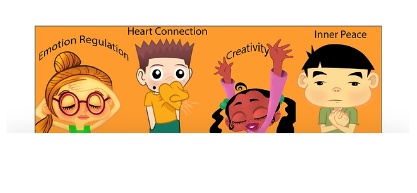 Contact Info: Director: Felicia WrayEmail: feliciadwray@gmail.comPhone: 425-905-5389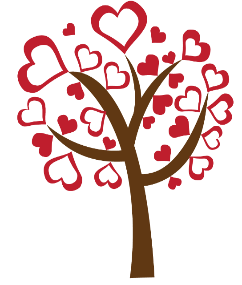 Kind Regards!!!Contact Info: Director: Felicia WrayEmail: feliciadwray@gmail.comPhone: 425-905-5389Kind Regards!!!Conscience DisciplineConscience DisciplineConscience DisciplineConscience DisciplineConscience DisciplineConscience DisciplineConscience DisciplineConscious Discipline: The school family is built on a healthy family model – the goal of which is the optimal development of all members.Conscious Discipline: The school family is built on a healthy family model – the goal of which is the optimal development of all members.Conscious Discipline: The school family is built on a healthy family model – the goal of which is the optimal development of all members.Conscious Discipline: The school family is built on a healthy family model – the goal of which is the optimal development of all members.Conscious Discipline: The school family is built on a healthy family model – the goal of which is the optimal development of all members.Conscious Discipline: The school family is built on a healthy family model – the goal of which is the optimal development of all members.Conscious Discipline: The school family is built on a healthy family model – the goal of which is the optimal development of all members.Conscious Discipline: The school family is built on a healthy family model – the goal of which is the optimal development of all members.Conscious Discipline: The school family is built on a healthy family model – the goal of which is the optimal development of all members.Conscious Discipline: The school family is built on a healthy family model – the goal of which is the optimal development of all members.Conscious Discipline’s original application is in the classroom, but these methods apply seamlessly to all human interactions. Conscious Discipline has the power to affect every relationship. It now includes a program designed specifically for parents. https://consciousdiscipline.com/methodology/seven-skills/Conscious Discipline’s original application is in the classroom, but these methods apply seamlessly to all human interactions. Conscious Discipline has the power to affect every relationship. It now includes a program designed specifically for parents. https://consciousdiscipline.com/methodology/seven-skills/Conscious Discipline’s original application is in the classroom, but these methods apply seamlessly to all human interactions. Conscious Discipline has the power to affect every relationship. It now includes a program designed specifically for parents. https://consciousdiscipline.com/methodology/seven-skills/Conscious Discipline’s original application is in the classroom, but these methods apply seamlessly to all human interactions. Conscious Discipline has the power to affect every relationship. It now includes a program designed specifically for parents. https://consciousdiscipline.com/methodology/seven-skills/Conscious Discipline’s original application is in the classroom, but these methods apply seamlessly to all human interactions. Conscious Discipline has the power to affect every relationship. It now includes a program designed specifically for parents. https://consciousdiscipline.com/methodology/seven-skills/Conscious Discipline’s original application is in the classroom, but these methods apply seamlessly to all human interactions. Conscious Discipline has the power to affect every relationship. It now includes a program designed specifically for parents. https://consciousdiscipline.com/methodology/seven-skills/Conscious Discipline’s original application is in the classroom, but these methods apply seamlessly to all human interactions. Conscious Discipline has the power to affect every relationship. It now includes a program designed specifically for parents. https://consciousdiscipline.com/methodology/seven-skills/Conscious Discipline’s original application is in the classroom, but these methods apply seamlessly to all human interactions. Conscious Discipline has the power to affect every relationship. It now includes a program designed specifically for parents. https://consciousdiscipline.com/methodology/seven-skills/Conscious Discipline’s original application is in the classroom, but these methods apply seamlessly to all human interactions. Conscious Discipline has the power to affect every relationship. It now includes a program designed specifically for parents. https://consciousdiscipline.com/methodology/seven-skills/Conscious Discipline’s original application is in the classroom, but these methods apply seamlessly to all human interactions. Conscious Discipline has the power to affect every relationship. It now includes a program designed specifically for parents. https://consciousdiscipline.com/methodology/seven-skills/7 Skills of DisciplineComposure: Life Communication Skills: Anger management, delay of gratification. Value: IntegrityEncouragement: Life Communication Skills: Pro-social skills: kindness, caring, helpfulness. Value: Interdependence, optimism, gratitudeAssertiveness: Life Communication Skills: Bully Prevention, healthy boundaries. Value: Respect for self and othersChoices: Life Communication Skills: Impulse control, goal achievement Value: Persistence Empathy Life Communication Skills: Emotional regulation, perspective-taking. Values: Honouring diversity, honestyPositive Intent Life Communication Skills: Cooperation, problem solving Values: Compassion and generosityConsequences Life Communication Skills: Learning from my mistakes. Values: ResponsibilitySchool climate impacts all achievements. The culture of a school can fosters bullying, blame and cliques or it can build cooperation, willingness, and responsibility.7 Skills of DisciplineComposure: Life Communication Skills: Anger management, delay of gratification. Value: IntegrityEncouragement: Life Communication Skills: Pro-social skills: kindness, caring, helpfulness. Value: Interdependence, optimism, gratitudeAssertiveness: Life Communication Skills: Bully Prevention, healthy boundaries. Value: Respect for self and othersChoices: Life Communication Skills: Impulse control, goal achievement Value: Persistence Empathy Life Communication Skills: Emotional regulation, perspective-taking. Values: Honouring diversity, honestyPositive Intent Life Communication Skills: Cooperation, problem solving Values: Compassion and generosityConsequences Life Communication Skills: Learning from my mistakes. Values: ResponsibilitySchool climate impacts all achievements. The culture of a school can fosters bullying, blame and cliques or it can build cooperation, willingness, and responsibility.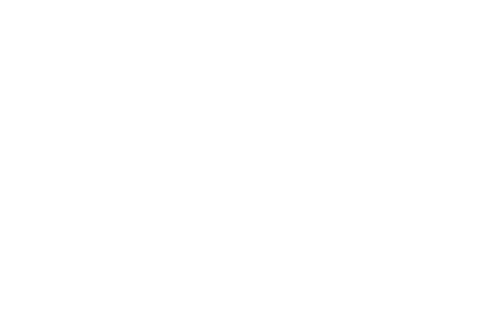 Dates to Remember in 2022:February 1st,- Black History Month-Pre-Registrations, payments required to reserve your child’s spot. -Pick up late fee $1 per minute February 14th Happy Valentine’s DayFriendly Reminder:Wash Hands Upon ArrivalChange of clothes, socks in a Ziploc bag to leave at school, label with your child’s name on bags. Label each itemLabel cups and personal belongings from home, keep in cubbyNO SHOW AND TELL – No toys from homeTake art, schoolwork and extra items home at the end of dayNo Outside Shoes Inside shoe covers welcomed, socks or house shoes okay, back up pair of shoes that are comfortable encouraged.No ointment, lotions, chap sticks in cubbies. Please give to the teacher. NO NUT products in the classroomPlease email or call if your child will be absentDates to Remember in 2022:February 1st,- Black History Month-Pre-Registrations, payments required to reserve your child’s spot. -Pick up late fee $1 per minute February 14th Happy Valentine’s DayFriendly Reminder:Wash Hands Upon ArrivalChange of clothes, socks in a Ziploc bag to leave at school, label with your child’s name on bags. Label each itemLabel cups and personal belongings from home, keep in cubbyNO SHOW AND TELL – No toys from homeTake art, schoolwork and extra items home at the end of dayNo Outside Shoes Inside shoe covers welcomed, socks or house shoes okay, back up pair of shoes that are comfortable encouraged.No ointment, lotions, chap sticks in cubbies. Please give to the teacher. NO NUT products in the classroomPlease email or call if your child will be absent“It Takes A Big Heart To Shape A Little Mind”“It Takes A Big Heart To Shape A Little Mind”“It Takes A Big Heart To Shape A Little Mind”“It Takes A Big Heart To Shape A Little Mind”“It Takes A Big Heart To Shape A Little Mind”“It Takes A Big Heart To Shape A Little Mind”“It Takes A Big Heart To Shape A Little Mind”“It Takes A Big Heart To Shape A Little Mind”“It Takes A Big Heart To Shape A Little Mind”“It Takes A Big Heart To Shape A Little Mind”